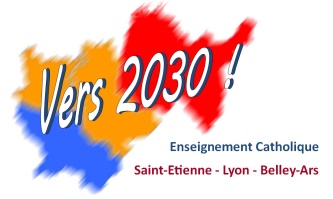 Assemblée représentative de Saint-Chamond27 et 28 mai 2019Fiche projet pour l’action concrète :III.4.c    Proposer des temps spirituels ciblés sur certaines populations d’adultes : les pères, les mères, les couples, etc. Organiser chaque semaine une prière des mères dans l'établissementManque observé (signaux faibles) :1.Peu de propositions de foi pour les parents au sein des établissements2.Besoin de prière pour les jeunesPublic concerné :Mères de familles, parents et éducateursObjectifs précis de l’action (réalisations) :1.Réunir de façon hebdomadaire un groupe régulier de mères autour de la prière des mères2.Ouvrir ce temps à celles qui ne peuvent ou ne veulent venir que de façon ponctuelleImpacts positifs visés pour le public concerné :Moyens humains existant sollicités :Une accompagnatrice de cette prière des mèresRessources matérielles et financières existantes sollicités :Chapelle / OratoireSource de financement éventuellement envisagée :Etapes de la mise en œuvre :1.Juin 2019 : Solliciter une accompagnatrice qui se forme éventuellement à la prière des mères2.Rentrée 2019 : présenter et expliquer largement cette action (réunion de rentrée des enseignants, réunions de classes/niveaux3.Solliciter personnellement collègues et parentsDélai de mise en œuvre :Septembre 2019Freins potentiels :Critères pour et échéance pour l’évaluation :1.Nombre de mamans2.Régularité de présence3.Juin 2019Assemblée représentative de Saint-Chamond27 et 28 mai 2019Fiche projet pour l’action concrète :III.4.c(2)Organiser une journée inter-religieuxManque observé (signaux faibles) :1.Méconnaissance réciproque2.Besoin de ressourcement3.Besoin de rencontrer l'autre, de réflexion, de partagePublic concerné :Communauté éducative avec ou sans enfantsObjectifs précis de l’action (réalisations) :1.Un thème du calendrier liturgique ( Marie, le Jeûne,…)2.Apprendre à se connaître3.Permettre de parler de la Bible, des évangiles et en pleines connaissances réciproquesImpacts positifs visés pour le public concerné :1."Faire corps", cohérence2.Lever les représentations négativesMoyens humains existant sollicités :1.Un organisateur2.Partenariat avec la paroisse et d'autres intervenants inter-religieux3.Bonne préparation nécessaireRessources matérielles et financières existantes sollicités :une salleSource de financement éventuellement envisagée :Etapes de la mise en œuvre :1.Prévoir des rencontres de préparation, donner du sens2.Trouver les intervenants3.Lancer les invitationsDélai de mise en œuvre :Selon le calendrier liturgiqueFreins potentiels :1.Trouver les bons intervenants2.Avoir un bon cadrageCritères pour et échéance pour l’évaluation :Nombre de personnes